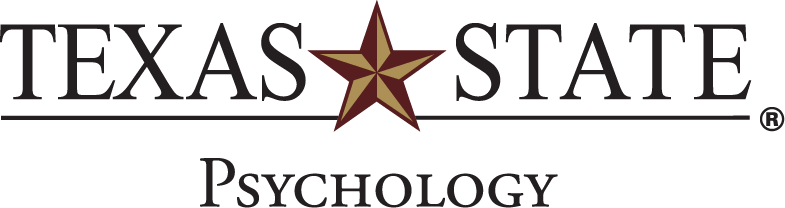 Application for Psychology ScholarshipsInstructionsPlease read carefully. Your application will be considered for all eligible scholarships, but you must be a member of Psi Chi or the Psychology Association to be considered for the William James Scholarship. Please complete all of the required fields, sign and date the form, and submit this application with the required documents to psychology@txstate.edu.DUE DATE: February 1, 2017Criteria for Psychology Scholarships:The Applicant must be a Psychology major who has completed at least three Psychology courses.The Applicant must be enrolled in twelve or more hours when receiving the scholarship (which would be the Fall semester after application is due).The Applicant must be an upper-level student when receiving the scholarship.The Applicant must have a minimum GPA of 3.0 and must maintain a GPA of 3.0 to remain eligible for future scholarships.The Applicant must demonstrate a financial need, with the exception of the Leah Burnett Scholarship.Application DateLast NameTexas State ID NumberFirst NameClassificationMiddle InitialStreet AddressCityStateZip CodePrimary Phone NumberSecondary Phone NumberE-Mail AddressMajorMinorTotal Semester Credit HoursOverall GPAMajor Semester Credit HoursTexas State GPAMinor Semester Credit HoursMajor GPANumber of Psychology Classes Taken
Check Which Organizations You are a member of:     Psi Chi            Psychology AssociationContinued on next page.Essay:Please describe below your interest in Psychology and plans to pursue a career related to the field of Psychology.Continued on next page.Statement of Financial NeedDescribe below why this award is important to you financially. Note that financial need is a consideration for four out of the five Psychology Department scholarships.Continued on next page.Additional DocumentsA vita/résumé that outlines your volunteer work, achievements and extracurricular activities is required. Please submit it with this application form. Failure to attach the résumé may result in your application being denied.A transcript is also required. Your application will not be reviewed without a copy of your transcript. However, you need not send us your Texas State transcript. By signing and dating the document below you give us permission to download your transcript for review.LegalTexas Law requires that each student identify any relation to a current member of the Board of Regents of the Texas State University System. A student who is related to a current member of the governing board of Texas State University is prohibited from receiving scholarships unless the scholarship is awarded exclusively based on academic merit or athletic performance. Knowingly filing a false statement is a Class B Misdemeanor. Class B Misdemeanors carry a sentence of a fine up to $2000 and/or 180 days in jail.Please review the list of the current TSUS regents here: http://www.tsus.edu/regents/index.htmlAre you of blood or legal (marriage, etc.) relation to any member of the Texas State University System Board of Regents?	I am related by blood or law to a member of the TSUS Board of Regents	I am not related by blood or law to a member of the TSUS Board of RegentsFinal InstructionsPlease review your application and ensure that all of the information is accurate. Make sure your student ID number is included above. Print your name as your signature below and date it. By signing or print signing below you give us permission to download your transcript. Please submit this application and your résumé electronically by the deadline to the following e-mail address:psychology@txstate.edu If you prefer, you may submit hard copies of the application and résumé to UAC 253.__________________________________________________
Applicant SignaturePrint NameDate